Table 9.1 Science, arts and professional qualifications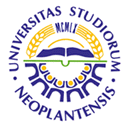 UNIVERSITY OF NOVI SADFACULTY OF AGRICULTURE 21000 NOVI SAD, TRG DOSITEJA OBRADOVIĆA 8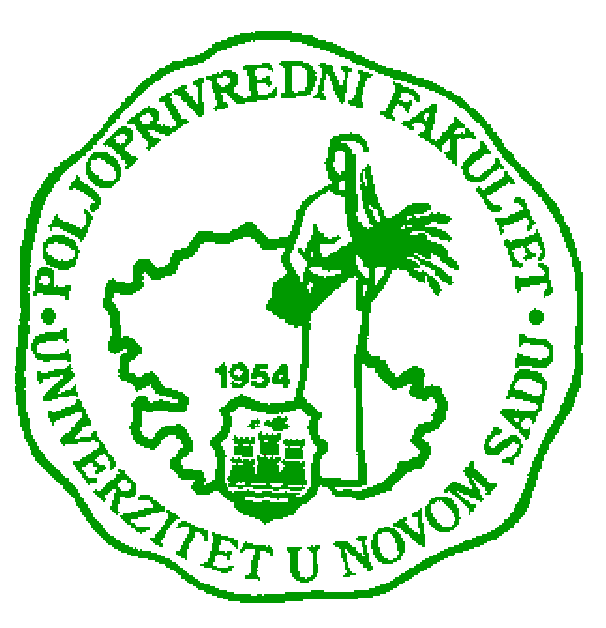 Study Programme AccreditationMASTER ACADEMIC STUDIES IN PLANT MEDICINEName and last name:Name and last name:Name and last name:Name and last name:Name and last name:Name and last name:Bojan B. KonstantinovićBojan B. KonstantinovićBojan B. KonstantinovićBojan B. KonstantinovićBojan B. KonstantinovićAcademic title:Academic title:Academic title:Academic title:Academic title:Academic title:Teaching Assistant Teaching Assistant Teaching Assistant Teaching Assistant Teaching Assistant Name of the institution where the teacher works full time and starting date:Name of the institution where the teacher works full time and starting date:Name of the institution where the teacher works full time and starting date:Name of the institution where the teacher works full time and starting date:Name of the institution where the teacher works full time and starting date:Name of the institution where the teacher works full time and starting date:University of Novi Sad, Faculty of Agriculture, 01.08.2012.  University of Novi Sad, Faculty of Agriculture, 01.08.2012.  University of Novi Sad, Faculty of Agriculture, 01.08.2012.  University of Novi Sad, Faculty of Agriculture, 01.08.2012.  University of Novi Sad, Faculty of Agriculture, 01.08.2012.  Scientific or art field:Scientific or art field:Scientific or art field:Scientific or art field:Scientific or art field:Scientific or art field:Herbology Herbology Herbology Herbology Herbology Academic carieerAcademic carieerAcademic carieerAcademic carieerAcademic carieerAcademic carieerAcademic carieerAcademic carieerAcademic carieerAcademic carieerAcademic carieerYearInstitutionInstitutionInstitutionInstitutionInstitutionFieldFieldAcademic title election:Academic title election:Academic title election:2012Faculty of Agriculture Novi SadFaculty of Agriculture Novi SadFaculty of Agriculture Novi SadFaculty of Agriculture Novi SadFaculty of Agriculture Novi SadHerbologyHerbologyPhD thesis:PhD thesis:PhD thesis:Specialization:Specialization:Specialization:--------Magister thesisMagister thesisMagister thesis2006Faculty of Agriculture Novi SadFaculty of Agriculture Novi SadFaculty of Agriculture Novi SadFaculty of Agriculture Novi SadFaculty of Agriculture Novi SadPlant ProtectionPlant ProtectionBachelor's thesisBachelor's thesisBachelor's thesis2002Faculty of Agriculture Novi SadFaculty of Agriculture Novi SadFaculty of Agriculture Novi SadFaculty of Agriculture Novi SadFaculty of Agriculture Novi SadPlant ProtectionPlant ProtectionList of courses being held by the teacher in the accredited study programmesList of courses being held by the teacher in the accredited study programmesList of courses being held by the teacher in the accredited study programmesList of courses being held by the teacher in the accredited study programmesList of courses being held by the teacher in the accredited study programmesList of courses being held by the teacher in the accredited study programmesList of courses being held by the teacher in the accredited study programmesList of courses being held by the teacher in the accredited study programmesList of courses being held by the teacher in the accredited study programmesList of courses being held by the teacher in the accredited study programmesList of courses being held by the teacher in the accredited study programmesIDCourse nameCourse nameCourse nameCourse nameCourse nameStudy programme name, study typeStudy programme name, study typeStudy programme name, study typeNumber of active teaching classes1.3ОFM4О17 Basics HerbologyBasics HerbologyBasics HerbologyBasics HerbologyBasics HerbologyPlant Medicine; First level- undergraduate academic studies (Bachelor)Plant Medicine; First level- undergraduate academic studies (Bachelor)Plant Medicine; First level- undergraduate academic studies (Bachelor)22.3ОFM8О32 Advanced HerbologyAdvanced HerbologyAdvanced HerbologyAdvanced HerbologyAdvanced HerbologyPlant Medicine; First level- undergraduate academic studies (Bachelor)Plant Medicine; First level- undergraduate academic studies (Bachelor)Plant Medicine; First level- undergraduate academic studies (Bachelor)23.3ОFМ5I46 Predicting Weed Species OccurencePredicting Weed Species OccurencePredicting Weed Species OccurencePredicting Weed Species OccurencePredicting Weed Species OccurencePlant Medicine; First level- undergraduate academic studies (Bachelor)Plant Medicine; First level- undergraduate academic studies (Bachelor)Plant Medicine; First level- undergraduate academic studies (Bachelor)24.3ОAG5О22Invasive OrganismsInvasive OrganismsInvasive OrganismsInvasive OrganismsInvasive OrganismsAgroecology and Environmental Protection; First level- undergraduate academic studies (Bachelor)Agroecology and Environmental Protection; First level- undergraduate academic studies (Bachelor)Agroecology and Environmental Protection; First level- undergraduate academic studies (Bachelor)15.3МFM1О04 Applied HerbologyApplied HerbologyApplied HerbologyApplied HerbologyApplied HerbologyPlant Medicine; Second level- graduate academic studies (Master)Plant Medicine; Second level- graduate academic studies (Master)Plant Medicine; Second level- graduate academic studies (Master)1Representative refferences (minimum 5, not more than 10)Representative refferences (minimum 5, not more than 10)Representative refferences (minimum 5, not more than 10)Representative refferences (minimum 5, not more than 10)Representative refferences (minimum 5, not more than 10)Representative refferences (minimum 5, not more than 10)Representative refferences (minimum 5, not more than 10)Representative refferences (minimum 5, not more than 10)Representative refferences (minimum 5, not more than 10)Representative refferences (minimum 5, not more than 10)Representative refferences (minimum 5, not more than 10)Konstantinović B., Meseldžija M.,Konstantinović Bo., Samardžić (Mandić) N. (2011): Ambrosia artemisiifolia L. invasive and allergic weed species on the territory of Novi Sad. Journal of Agricultural Science and Technology. Vol 5.(3), pp. 304-309.Konstantinović B., Meseldžija M.,Konstantinović Bo., Samardžić (Mandić) N. (2011): Ambrosia artemisiifolia L. invasive and allergic weed species on the territory of Novi Sad. Journal of Agricultural Science and Technology. Vol 5.(3), pp. 304-309.Konstantinović B., Meseldžija M.,Konstantinović Bo., Samardžić (Mandić) N. (2011): Ambrosia artemisiifolia L. invasive and allergic weed species on the territory of Novi Sad. Journal of Agricultural Science and Technology. Vol 5.(3), pp. 304-309.Konstantinović B., Meseldžija M.,Konstantinović Bo., Samardžić (Mandić) N. (2011): Ambrosia artemisiifolia L. invasive and allergic weed species on the territory of Novi Sad. Journal of Agricultural Science and Technology. Vol 5.(3), pp. 304-309.Konstantinović B., Meseldžija M.,Konstantinović Bo., Samardžić (Mandić) N. (2011): Ambrosia artemisiifolia L. invasive and allergic weed species on the territory of Novi Sad. Journal of Agricultural Science and Technology. Vol 5.(3), pp. 304-309.Konstantinović B., Meseldžija M.,Konstantinović Bo., Samardžić (Mandić) N. (2011): Ambrosia artemisiifolia L. invasive and allergic weed species on the territory of Novi Sad. Journal of Agricultural Science and Technology. Vol 5.(3), pp. 304-309.Konstantinović B., Meseldžija M.,Konstantinović Bo., Samardžić (Mandić) N. (2011): Ambrosia artemisiifolia L. invasive and allergic weed species on the territory of Novi Sad. Journal of Agricultural Science and Technology. Vol 5.(3), pp. 304-309.Konstantinović B., Meseldžija M.,Konstantinović Bo., Samardžić (Mandić) N. (2011): Ambrosia artemisiifolia L. invasive and allergic weed species on the territory of Novi Sad. Journal of Agricultural Science and Technology. Vol 5.(3), pp. 304-309.Konstantinović B., Meseldžija M.,Konstantinović Bo., Samardžić (Mandić) N. (2011): Ambrosia artemisiifolia L. invasive and allergic weed species on the territory of Novi Sad. Journal of Agricultural Science and Technology. Vol 5.(3), pp. 304-309.Konstantinović B., Meseldžija M.,Konstantinović Bo., Samardžić (Mandić) N. (2011): Ambrosia artemisiifolia L. invasive and allergic weed species on the territory of Novi Sad. Journal of Agricultural Science and Technology. Vol 5.(3), pp. 304-309.Konstantinović B., Meseldžija M., Popov M.,Konstantinović Bo. (2011): Study of weed seedbank in soybean crop. African Journal of Agricultural Research. Vol. 6 (10), pp. 2316-2320.Konstantinović B., Meseldžija M., Popov M.,Konstantinović Bo. (2011): Study of weed seedbank in soybean crop. African Journal of Agricultural Research. Vol. 6 (10), pp. 2316-2320.Konstantinović B., Meseldžija M., Popov M.,Konstantinović Bo. (2011): Study of weed seedbank in soybean crop. African Journal of Agricultural Research. Vol. 6 (10), pp. 2316-2320.Konstantinović B., Meseldžija M., Popov M.,Konstantinović Bo. (2011): Study of weed seedbank in soybean crop. African Journal of Agricultural Research. Vol. 6 (10), pp. 2316-2320.Konstantinović B., Meseldžija M., Popov M.,Konstantinović Bo. (2011): Study of weed seedbank in soybean crop. African Journal of Agricultural Research. Vol. 6 (10), pp. 2316-2320.Konstantinović B., Meseldžija M., Popov M.,Konstantinović Bo. (2011): Study of weed seedbank in soybean crop. African Journal of Agricultural Research. Vol. 6 (10), pp. 2316-2320.Konstantinović B., Meseldžija M., Popov M.,Konstantinović Bo. (2011): Study of weed seedbank in soybean crop. African Journal of Agricultural Research. Vol. 6 (10), pp. 2316-2320.Konstantinović B., Meseldžija M., Popov M.,Konstantinović Bo. (2011): Study of weed seedbank in soybean crop. African Journal of Agricultural Research. Vol. 6 (10), pp. 2316-2320.Konstantinović B., Meseldžija M., Popov M.,Konstantinović Bo. (2011): Study of weed seedbank in soybean crop. African Journal of Agricultural Research. Vol. 6 (10), pp. 2316-2320.Konstantinović B., Meseldžija M., Popov M.,Konstantinović Bo. (2011): Study of weed seedbank in soybean crop. African Journal of Agricultural Research. Vol. 6 (10), pp. 2316-2320.Konstantinović, B., Meseldžija, M., Blagojević, M., Samardžić, N., Konstantinović, Bo. (2012): Quantitative and qualitative analysis of weed seed bank in row crops on the territory of Vojvodina, Internatioanal Plant Protection Symposium at University of Debrecen, pp. 132-136.			Konstantinović, B., Meseldžija, M., Blagojević, M., Samardžić, N., Konstantinović, Bo. (2012): Quantitative and qualitative analysis of weed seed bank in row crops on the territory of Vojvodina, Internatioanal Plant Protection Symposium at University of Debrecen, pp. 132-136.			Konstantinović, B., Meseldžija, M., Blagojević, M., Samardžić, N., Konstantinović, Bo. (2012): Quantitative and qualitative analysis of weed seed bank in row crops on the territory of Vojvodina, Internatioanal Plant Protection Symposium at University of Debrecen, pp. 132-136.			Konstantinović, B., Meseldžija, M., Blagojević, M., Samardžić, N., Konstantinović, Bo. (2012): Quantitative and qualitative analysis of weed seed bank in row crops on the territory of Vojvodina, Internatioanal Plant Protection Symposium at University of Debrecen, pp. 132-136.			Konstantinović, B., Meseldžija, M., Blagojević, M., Samardžić, N., Konstantinović, Bo. (2012): Quantitative and qualitative analysis of weed seed bank in row crops on the territory of Vojvodina, Internatioanal Plant Protection Symposium at University of Debrecen, pp. 132-136.			Konstantinović, B., Meseldžija, M., Blagojević, M., Samardžić, N., Konstantinović, Bo. (2012): Quantitative and qualitative analysis of weed seed bank in row crops on the territory of Vojvodina, Internatioanal Plant Protection Symposium at University of Debrecen, pp. 132-136.			Konstantinović, B., Meseldžija, M., Blagojević, M., Samardžić, N., Konstantinović, Bo. (2012): Quantitative and qualitative analysis of weed seed bank in row crops on the territory of Vojvodina, Internatioanal Plant Protection Symposium at University of Debrecen, pp. 132-136.			Konstantinović, B., Meseldžija, M., Blagojević, M., Samardžić, N., Konstantinović, Bo. (2012): Quantitative and qualitative analysis of weed seed bank in row crops on the territory of Vojvodina, Internatioanal Plant Protection Symposium at University of Debrecen, pp. 132-136.			Konstantinović, B., Meseldžija, M., Blagojević, M., Samardžić, N., Konstantinović, Bo. (2012): Quantitative and qualitative analysis of weed seed bank in row crops on the territory of Vojvodina, Internatioanal Plant Protection Symposium at University of Debrecen, pp. 132-136.			Konstantinović, B., Meseldžija, M., Blagojević, M., Samardžić, N., Konstantinović, Bo. (2012): Quantitative and qualitative analysis of weed seed bank in row crops on the territory of Vojvodina, Internatioanal Plant Protection Symposium at University of Debrecen, pp. 132-136.			Konstantinović, B., Meseldžija, M., Konstantinović, Bo., Samardžić, N., Popov, M. (2009): Distribution of weed seeds in sugar beet and maize crops. Journal of Agricultural Sciences, pp. 164-168.Konstantinović, B., Meseldžija, M., Konstantinović, Bo., Samardžić, N., Popov, M. (2009): Distribution of weed seeds in sugar beet and maize crops. Journal of Agricultural Sciences, pp. 164-168.Konstantinović, B., Meseldžija, M., Konstantinović, Bo., Samardžić, N., Popov, M. (2009): Distribution of weed seeds in sugar beet and maize crops. Journal of Agricultural Sciences, pp. 164-168.Konstantinović, B., Meseldžija, M., Konstantinović, Bo., Samardžić, N., Popov, M. (2009): Distribution of weed seeds in sugar beet and maize crops. Journal of Agricultural Sciences, pp. 164-168.Konstantinović, B., Meseldžija, M., Konstantinović, Bo., Samardžić, N., Popov, M. (2009): Distribution of weed seeds in sugar beet and maize crops. Journal of Agricultural Sciences, pp. 164-168.Konstantinović, B., Meseldžija, M., Konstantinović, Bo., Samardžić, N., Popov, M. (2009): Distribution of weed seeds in sugar beet and maize crops. Journal of Agricultural Sciences, pp. 164-168.Konstantinović, B., Meseldžija, M., Konstantinović, Bo., Samardžić, N., Popov, M. (2009): Distribution of weed seeds in sugar beet and maize crops. Journal of Agricultural Sciences, pp. 164-168.Konstantinović, B., Meseldžija, M., Konstantinović, Bo., Samardžić, N., Popov, M. (2009): Distribution of weed seeds in sugar beet and maize crops. Journal of Agricultural Sciences, pp. 164-168.Konstantinović, B., Meseldžija, M., Konstantinović, Bo., Samardžić, N., Popov, M. (2009): Distribution of weed seeds in sugar beet and maize crops. Journal of Agricultural Sciences, pp. 164-168.Konstantinović, B., Meseldžija, M., Konstantinović, Bo., Samardžić, N., Popov, M. (2009): Distribution of weed seeds in sugar beet and maize crops. Journal of Agricultural Sciences, pp. 164-168.Konstantinović, B., Meseldžija, M., Konstantinović, Bo. (2009): Invasive plant species in the rural and urban areas in Serbia. ,,Agroecological problems of technogenic regions: the collection of scientific articles of the International sceintific-practical conference. Kemerovo, 99. 32-34.Konstantinović, B., Meseldžija, M., Konstantinović, Bo. (2009): Invasive plant species in the rural and urban areas in Serbia. ,,Agroecological problems of technogenic regions: the collection of scientific articles of the International sceintific-practical conference. Kemerovo, 99. 32-34.Konstantinović, B., Meseldžija, M., Konstantinović, Bo. (2009): Invasive plant species in the rural and urban areas in Serbia. ,,Agroecological problems of technogenic regions: the collection of scientific articles of the International sceintific-practical conference. Kemerovo, 99. 32-34.Konstantinović, B., Meseldžija, M., Konstantinović, Bo. (2009): Invasive plant species in the rural and urban areas in Serbia. ,,Agroecological problems of technogenic regions: the collection of scientific articles of the International sceintific-practical conference. Kemerovo, 99. 32-34.Konstantinović, B., Meseldžija, M., Konstantinović, Bo. (2009): Invasive plant species in the rural and urban areas in Serbia. ,,Agroecological problems of technogenic regions: the collection of scientific articles of the International sceintific-practical conference. Kemerovo, 99. 32-34.Konstantinović, B., Meseldžija, M., Konstantinović, Bo. (2009): Invasive plant species in the rural and urban areas in Serbia. ,,Agroecological problems of technogenic regions: the collection of scientific articles of the International sceintific-practical conference. Kemerovo, 99. 32-34.Konstantinović, B., Meseldžija, M., Konstantinović, Bo. (2009): Invasive plant species in the rural and urban areas in Serbia. ,,Agroecological problems of technogenic regions: the collection of scientific articles of the International sceintific-practical conference. Kemerovo, 99. 32-34.Konstantinović, B., Meseldžija, M., Konstantinović, Bo. (2009): Invasive plant species in the rural and urban areas in Serbia. ,,Agroecological problems of technogenic regions: the collection of scientific articles of the International sceintific-practical conference. Kemerovo, 99. 32-34.Konstantinović, B., Meseldžija, M., Konstantinović, Bo. (2009): Invasive plant species in the rural and urban areas in Serbia. ,,Agroecological problems of technogenic regions: the collection of scientific articles of the International sceintific-practical conference. Kemerovo, 99. 32-34.Konstantinović, B., Meseldžija, M., Konstantinović, Bo. (2009): Invasive plant species in the rural and urban areas in Serbia. ,,Agroecological problems of technogenic regions: the collection of scientific articles of the International sceintific-practical conference. Kemerovo, 99. 32-34.Konstantinović, B., Meseldžija, M., Konstantinović, Bo.  (2011): Mapping of invasive species Ambrosia artemisiifolia L. by Ambrosia Spot Marker software. Herbologia. Vol 12. pp . 157-164.Konstantinović, B., Meseldžija, M., Konstantinović, Bo.  (2011): Mapping of invasive species Ambrosia artemisiifolia L. by Ambrosia Spot Marker software. Herbologia. Vol 12. pp . 157-164.Konstantinović, B., Meseldžija, M., Konstantinović, Bo.  (2011): Mapping of invasive species Ambrosia artemisiifolia L. by Ambrosia Spot Marker software. Herbologia. Vol 12. pp . 157-164.Konstantinović, B., Meseldžija, M., Konstantinović, Bo.  (2011): Mapping of invasive species Ambrosia artemisiifolia L. by Ambrosia Spot Marker software. Herbologia. Vol 12. pp . 157-164.Konstantinović, B., Meseldžija, M., Konstantinović, Bo.  (2011): Mapping of invasive species Ambrosia artemisiifolia L. by Ambrosia Spot Marker software. Herbologia. Vol 12. pp . 157-164.Konstantinović, B., Meseldžija, M., Konstantinović, Bo.  (2011): Mapping of invasive species Ambrosia artemisiifolia L. by Ambrosia Spot Marker software. Herbologia. Vol 12. pp . 157-164.Konstantinović, B., Meseldžija, M., Konstantinović, Bo.  (2011): Mapping of invasive species Ambrosia artemisiifolia L. by Ambrosia Spot Marker software. Herbologia. Vol 12. pp . 157-164.Konstantinović, B., Meseldžija, M., Konstantinović, Bo.  (2011): Mapping of invasive species Ambrosia artemisiifolia L. by Ambrosia Spot Marker software. Herbologia. Vol 12. pp . 157-164.Konstantinović, B., Meseldžija, M., Konstantinović, Bo.  (2011): Mapping of invasive species Ambrosia artemisiifolia L. by Ambrosia Spot Marker software. Herbologia. Vol 12. pp . 157-164.Konstantinović, B., Meseldžija, M., Konstantinović, Bo.  (2011): Mapping of invasive species Ambrosia artemisiifolia L. by Ambrosia Spot Marker software. Herbologia. Vol 12. pp . 157-164.Summary data for the teacher's scientific or art and professional activity: Summary data for the teacher's scientific or art and professional activity: Summary data for the teacher's scientific or art and professional activity: Summary data for the teacher's scientific or art and professional activity: Summary data for the teacher's scientific or art and professional activity: Summary data for the teacher's scientific or art and professional activity: Summary data for the teacher's scientific or art and professional activity: Summary data for the teacher's scientific or art and professional activity: Summary data for the teacher's scientific or art and professional activity: Summary data for the teacher's scientific or art and professional activity: Summary data for the teacher's scientific or art and professional activity: Quotation total: Quotation total: Quotation total: Quotation total: Quotation total: Total of SCI (SSCI) list papers:Total of SCI (SSCI) list papers:Total of SCI (SSCI) list papers:Total of SCI (SSCI) list papers:Total of SCI (SSCI) list papers:222222Current projects:Current projects:Current projects:Current projects:Current projects:Domestic:  Domestic:  Domestic:  International:  1International:  1International:  1  Specialization   Specialization  2003, USA 2003, USA 2003, USA 2003, USA 2003, USA 2003, USA 2003, USA 2003, USA 2003, USA